Week 5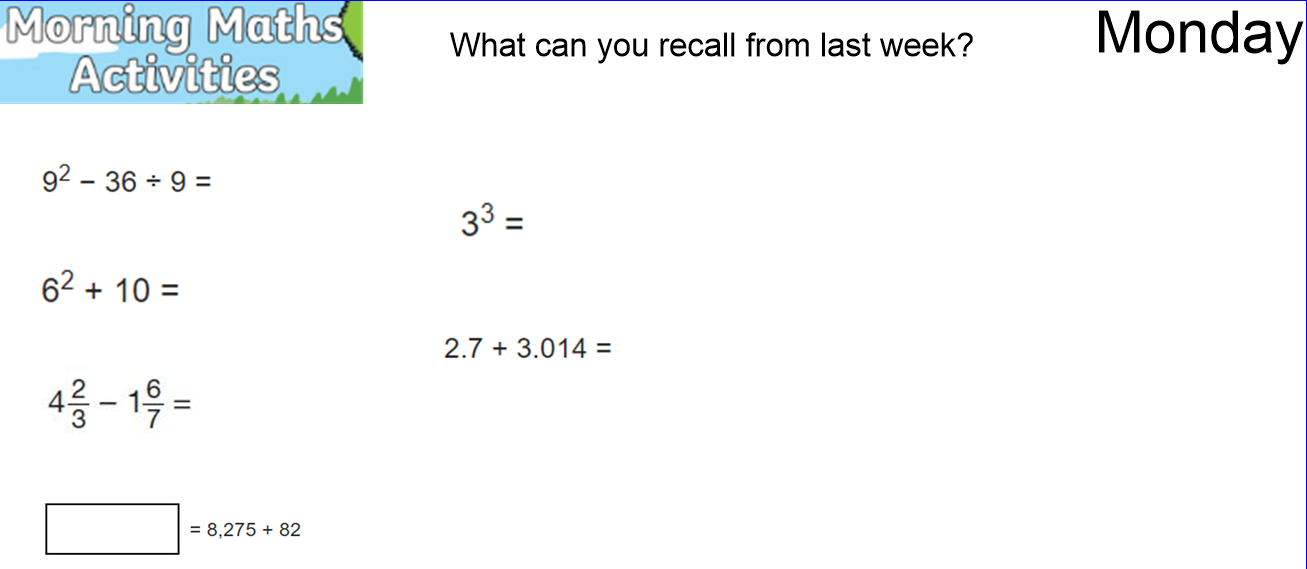 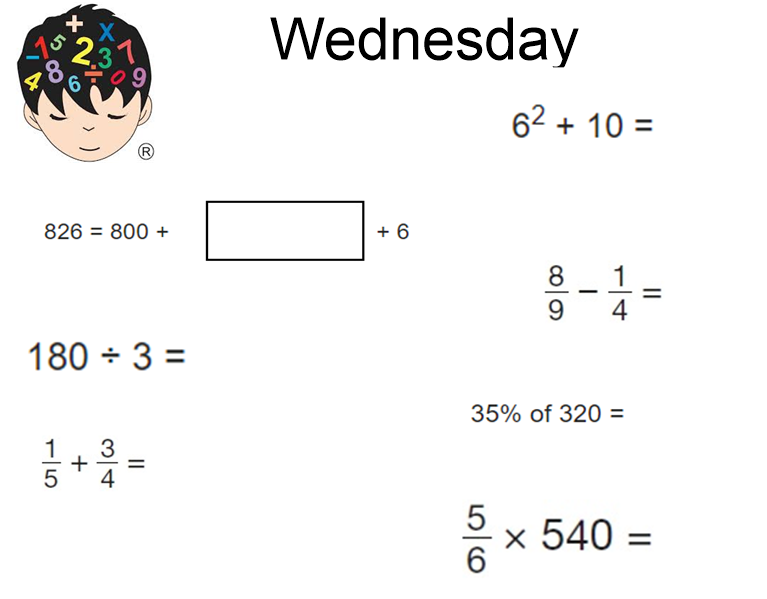 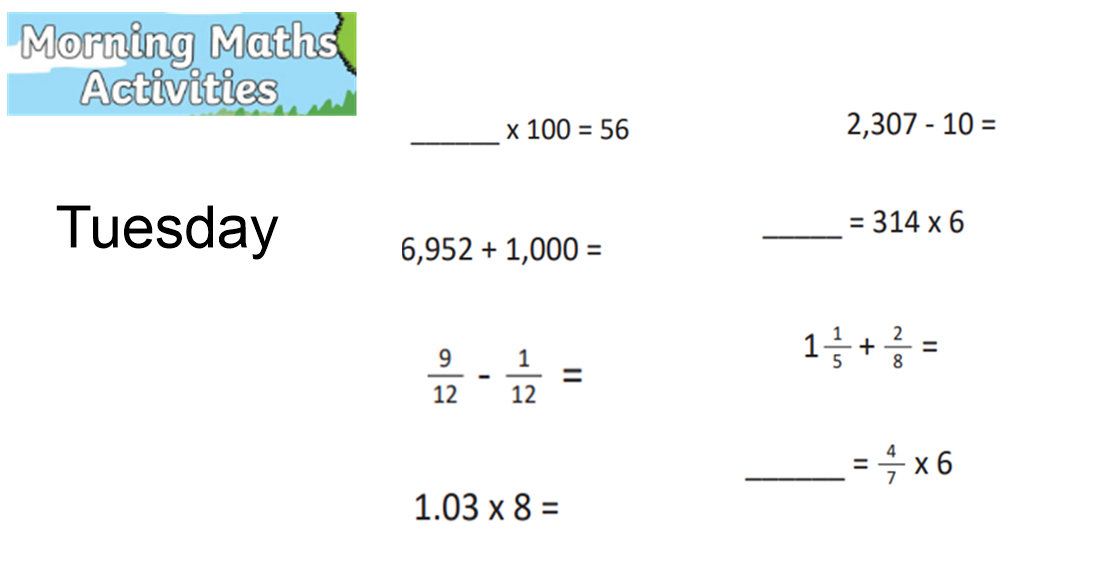 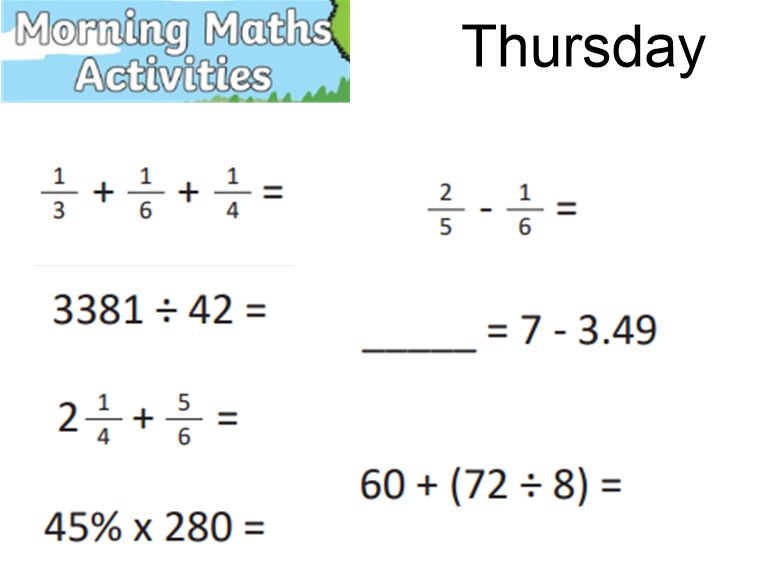 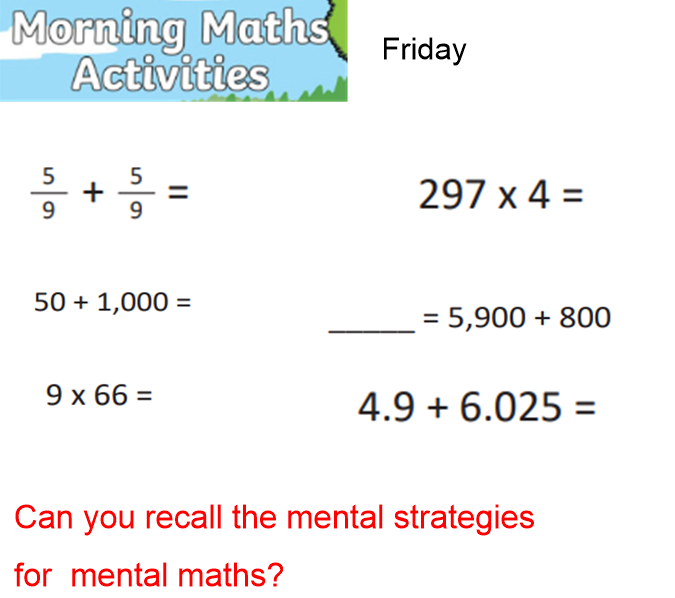 